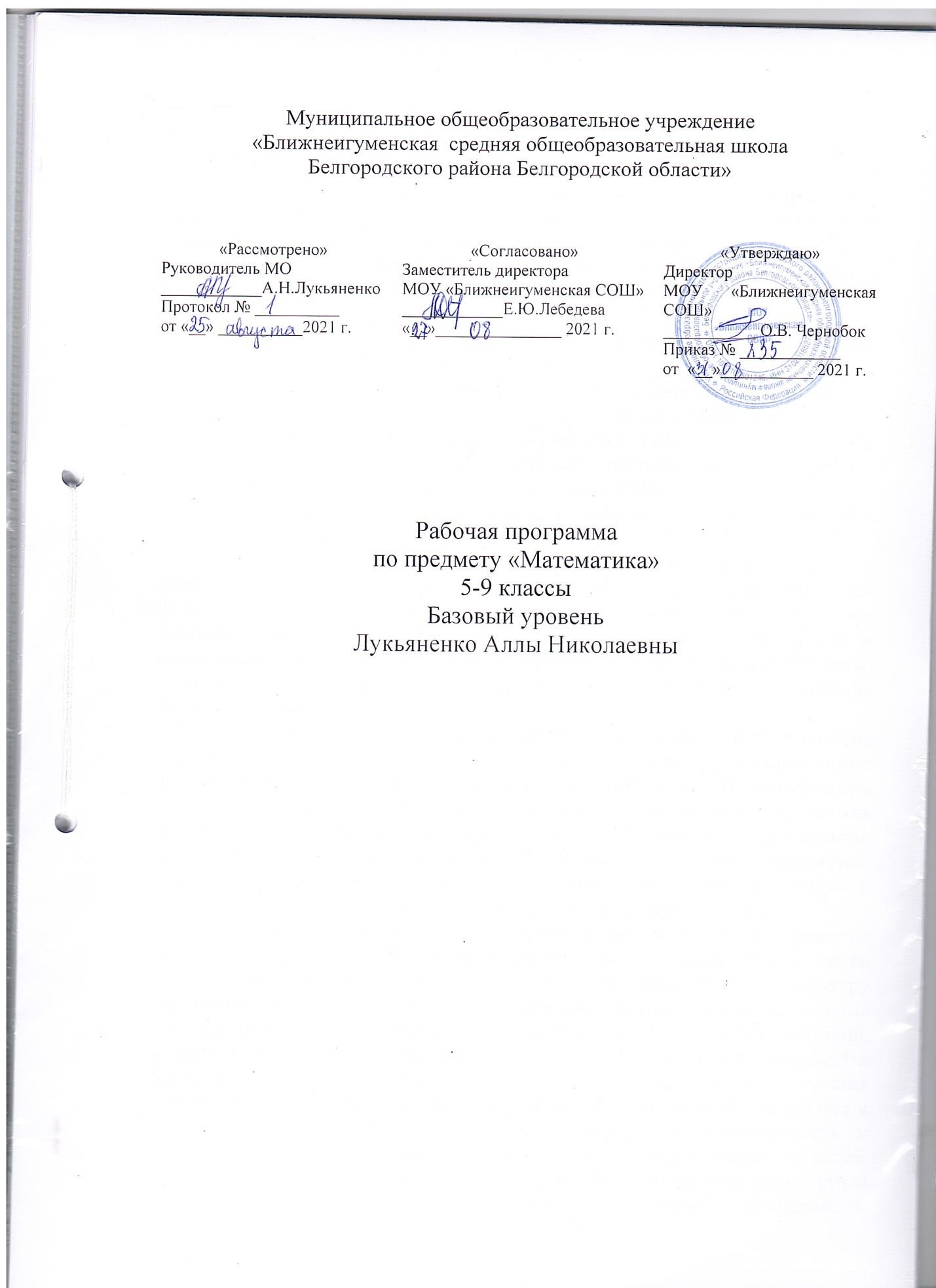 Пояснительная запискаРабочая программа по математике для 10-11 класса составлена на основе следующих нормативно-правовых и инструктивно-методических документов: - федерального закона №-304-ФЗ от 31 июля 2020 года «О внесении изменений в Федеральный закон «Об образовании в Российской Федерации» по вопросам воспитания обучающихся»;- программы «Воспитания» МОУ «Ближнеигуменская СОШ», утвержденной приказом № 210 от 06.07.2021 года;- примерных программ:Алгебра и начала анализа. Сборник рабочих программ. 10-11 классы: учеб. пособие для учителей общеобразоват. организаций / Т. А. Бурмистрова. ‒ М.: Просвещение, 2020. ‒ 189 с.Геометрия. Сборник рабочих программ. 10-11 классы: учеб. пособие для учителей общеобразоват. организаций / Т. А. Бурмистрова. ‒ М.: Просвещение, 2020. ‒ 143 с.- учебного плана МОУ «Ближнеигуменская СОШ»;- Положения о рабочей программе учебных курсов, предметов, дисциплин (модулей) МОУ «Ближнеигуменская СОШ».Цели и задачи курсаВ соответствии с принятой Концепцией развития математического образования в Российской Федерации, математическое образование решает, в частности, следующие ключевые задачи:«предоставлять каждому обучающемуся возможность достижения уровня математических знаний, необходимого для дальнейшей успешной жизни в обществе»; «обеспечивать необходимое стране число выпускников, математическая подготовка которых достаточна для продолжения образования в различных направлениях и для практической деятельности, включая преподавание математики, математические исследования, работу в сфере информационных технологий и др.»; «в основном общем и среднем общем образовании необходимо предусмотреть подготовку обучающихся в соответствии с их запросами к уровню подготовки в сфере математического образования».Соответственно, выделяются три направления требований к результатам математического образования: практико-ориентированное математическое образование (математика для жизни);математика для использования в профессии;творческое направление, на которое нацелены те обучающиеся, которые планируют заниматься творческой и исследовательской работой в области математики, физики, экономики и других областях.На углубленном уровне:Выпускник научится в 10–11-м классах: для успешного продолжения образования по специальностям, связанным с прикладным использованием математики.Выпускник получит возможность научиться в 10–11-м классах: для обеспечения возможности успешного продолжения образования по специальностям, связанным с осуществлением научной и исследовательской деятельности в области математики и смежных наук.В соответствии с Федеральным законом «Об образовании в РФ» (ст. 12 п. 7) организации, осуществляющие образовательную деятельность, реализуют эти требования в образовательном процессе с учетом настоящей примерной основной образовательной программы как на основе учебно-методических комплектов соответствующего уровня, входящих в Федеральный перечень Министерства образования и науки Российской Федерации, так и с возможным использованием иных источников учебной информации (учебно-методические пособия, образовательные порталы и сайты и др.)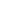 Цели освоения программы базового уровня – обеспечение возможности использования математических знаний и умений в повседневной жизни и возможности успешного продолжения образования по специальностям, не связанным с прикладным использованием математики. Внутри этого уровня выделяются две различные программы: компенсирующая базовая и основная базовая. При изучении математики на углубленном уроне предъявляются требования, соответствующие направлению «математика для профессиональной деятельности»; вместе с тем выпускник получает возможность изучить математику на гораздо более высоком уровне, что создаст фундамент для дальнейшего серьезного изучения математики в вузе. Примерные программы содержат сравнительно новый для российской школы раздел «Вероятность и статистика». К этому разделу относятся также сведения из логики, комбинаторики и теории графов, значительно варьирующиеся в зависимости от типа программы.Во всех примерных программах большое внимание уделяется практико-ориентированным задачам. Одна из основных целей, которую разработчики ставили перед собой, – создать примерные программы, где есть место применению математических знаний в жизни. При изучении математики большое внимание уделяется развитию коммуникативных умений (формулировать, аргументировать и критиковать), формированию основ логического мышления в части проверки истинности и ложности утверждений, построения примеров и контрпримеров, цепочек утверждений, формулировки отрицаний, а также необходимых и достаточных условий. В зависимости от уровня программы больше или меньше внимания уделяется умению работать по алгоритму, методам поиска алгоритма и определению границ применимости алгоритмов. Требования, сформулированные в разделе «Геометрия», в большей степени относятся к развитию пространственных представлений и графических методов, чем к формальному описанию стереометрических фактов. Цели:овладение системой математических знаний и умений, необходимых для применения в практической деятельности, изучения смежных дисциплин, продолжения образования;интеллектуальное развитие, формирование качеств личности, необходимых человеку для полноценной жизни в современном обществе, свойственных математической деятельности: ясности и точности мысли, критичности мышления, интуиции, логического мышления, элементов алгоритмической культуры, способности к преодолению трудностей;формирование представлений об идеях и методах математики как универсального языка науки и техники, средства моделирования явлений и процессов;повысить общекультурный уровень  и завершить  формирование целостной системы математических знаний как основы любой профессиональной деятельности, не связанной непосредственно с математикой.Задачи:развивать представление о числе и роли вычислений в человеческой практике;формировать практические навыки выполнения устных, письменных, инструментальных вычислений, развить вычислительную культуру; формировать навыки овладения символическим языком алгебры, выработать формально-оперативные алгебраические умения и научиться применять их к решению задач;развивать пространственные представления и изобразительные умения, формировать представления о статистических закономерностях в реальном мире и о различных способах их изучения;формировать научно-теоретическое мышление школьников;развивать логическое мышление и речь – умения логически обосновать суждения, приводить примеры и контрпримеры.Общая характеристика курса	Математическое образование играет важную роль и в практической, и в духовной жизни общества. Практическая сторона связана с созданием и применением инструментария, необходимого человеку в его продуктивной деятельности, духовная сторона – с интеллектуальным развитием человека, формированием характера и общей культуры.	Без конкретных знаний по математике затруднено понимание принципов устройства и использования современной техники, восприятие и интерпретация разнообразной социальной, экономической, политической информации, малоэффективна повседневная практическая деятельность. Каждому человеку в своей жизни приходится выполнять расчёты, читать информацию, представленную в виде таблиц, диаграмм, графиков, понимать вероятностный характер случайных событий, составлять несложные алгоритмы.Изучение данного курса завершает формирование ценностно-смысловых установок и ориентаций учащихся в отношении математических знаний и проблем их использования в рамках среднего общего образования. Курс способствует формированию умения видеть и понимать их значимость для каждого человека независимо от его профессиональной деятельности; умения различать факты и оценки, сравнивать оценочные выводы, видеть их связь с критериями оценок и связь критериев с определённой системой ценностей.Без базовой математической подготовки невозможна постановка образования современного человека. В школе математика служит опорным предметом для изучения смежных дисциплин. Реальной необходимостью в наши дни становится непрерывное образование, что требует полноценной базовой общеобразовательной подготовки, в том числе и по алгебре и началам математического анализа.Для жизни в современном обществе важным является формирование математического стиля мышления. Объекты математических умозаключений и правила их конструирования вскрывают механизм логических построений, вырабатывают умения формулировать, обосновывать и доказывать суждения, тем самым развивают логическое мышление. Математике принадлежит ведущая роль в формировании алгоритмического мышления, воспитании умений действовать по заданному алгоритму. В ходе решения задач — основной учебной деятельности на уроках математики — развиваются творческая и прикладная стороны мышления.Обучение математике даёт возможность развивать у учащихся точную, лаконичную и информативную речь, умение отбирать наиболее подходящие языковые (в частности, символические, графические) средства, т. е. способствует формированию коммуникативной культуры, в том числе — умению ясно, логично, точно и последовательно излагать свою точку зрения, использовать языковые средства, адекватные обсуждаемой проблеме.Дальнейшее развитие приобретут и познавательные действия. Учащиеся глубже осознают основные особенности математики как формы человеческого познания, научного метода познания природы, а также возможные сферы и границы её применения.Математическое образование вносит свой вклад в формирование общей культуры человека. Необходимыми компонентами общей культуры являются общее знакомство с методами познания действительности, представление о методах математики, их отличиях от методов естественных и гуманитарных наук, об особенностях применения математики для решения прикладных задач. Изучение математики способствует эстетическому воспитанию человека, пониманию красоты и изящества математических рассуждений.В результате целенаправленной учебной деятельности, осуществляемой в формах учебного исследования, учебного проекта, получит дальнейшее развитие способность к информационно-поисковой деятельности: самостоятельному отбору источников информации в соответствии с поставленными целями и задачами. Учащиеся научатся систематизировать информацию по заданным признакам, критически оценивать и интерпретировать информацию. Изучение курса будет способствовать развитию ИКТ-компетентности  учащихся.Получит дальнейшее развитие способность к самоорганизации  исаморегуляции. Учащиеся получат опыт успешной, целенаправленной и результативной учебно-предпрофессиональной деятельности; освоят на практическом уровне умение планировать свою деятельность и управлять ею во времени; использовать ресурсные возможности для достижения целей; осуществлять выбор конструктивных стратегий в трудных ситуациях; самостоятельно реализовывать, контролировать и осуществлять коррекцию учебной и познавательной деятельности на основе предварительного планирования и обратной связи, получаемой от педагогов.Содержательной основой и главным средством формирования и развития всех указанных способностей служит целенаправленный отбор учебного материала, который ведётся на основе принципов научности и фундаментальности, историзма,  доступности  и  непрерывности,  целостности  и  системности  математического образования, его связи с техникой, технологией, жизнью.никой, технологией, жизнью.Содержание по математике формируется на основе Фундаментального ядра школьного математического образования. Оно представлено в виде совокупности содержательных линий, раскрывающих наполнение Фундаментального ядра школьного математического образования применительно к старшей школе. Программа регламентирует объём материала, обязательного для изучения, но не задаёт распределения его по классам. Поэтому содержание данного курса включает следующие разделы: «Алгебра»; «Математический анализ»; «Вероятность и статистика», «Геометрия», «Векторы и координаты в пространстве».Содержание раздела «Алгебра» способствует формированию у учащихся математического аппарата для решения задач окружающей реальности. Продолжается изучение многочленов с целыми коэффициентами, методов нахождения их рациональных корней. Происходит развитие и завершение базовых знаний о числе. Тема «Комплексные числа» знакомит учащихся с понятием комплексного числа, правилами действий с ними, различными формами записи комплексных чисел, решением простейших уравнений в поле комплексных чисел и завершает основную содержательную линию курса школьной математики «Числа». Основное назначение этих вопросов связано с повышением общей математической подготовки учащихся, освоением простых и эффективных приёмов решения алгебраических задач.Раздел «Математический анализ» представлен тремя основными темами: «Элементарные функции», «Производная» и «Интеграл». Содержание этого раздела нацелено на получение школьниками конкретных знаний о функции как важнейшей модели описания и исследования разнообразных реальных процессов. Изучение степенных, показательных, логарифмических и тригонометрических функций продолжает знакомство учащихся с основными элементарными функциями, начатое в основной школе. Помимо овладения непосредственными умениями решать соответствующие уравнения и неравенства,  у учащихся формируется запас геометрических представлений, лежащих в основе объяснения правомерности стандартных и эвристических приёмов решения задач. Темы «Производная» и «Интеграл» содержат традиционно трудные вопросы для школьников, даже для тех, кто выбрал изучение математики на углублённом уровне, поэтому их изложение предполагает опору на геометрическую наглядность и на естественную интуицию учащихся, более, чем на строгие определения. Тем не менее знакомство с этим материалом даёт представление учащимся об общих идеях и методах математической науки.При изучении раздела «Вероятность и статистика» рассматриваются различные математические модели, позволяющие измерять и сравнивать вероятности различных событий, делать выводы и прогнозы. Этот материал необходим прежде всего для формирования у учащихся функциональной грамотности — умения воспринимать и критически анализировать информацию, представленную в различных формах, понимать вероятностный характер многих реальных зависимостей.Раздел «Геометрия» позволит сформировать представления об изучаемых понятиях и методах как важнейших средствах математического моделирования реальных процессов и явлений, распознать на чертежах и моделях пространственные формы; соотносить трёхмерные объекты  с их  описаниями, изображениями; описывать взаимное расположение прямых  и плоскостей в пространстве, аргументировать свои суждения об этом расположении; анализировать взаимное расположение объектов в пространстве и  изображать их; изображать основные многогранники; выполнять чертежи по заданным условиям; строить сечения куба, призмы, пирамиды, круглых тел; решать планиметрические и стереометрические задачи на нахождение геометрических величин (длин, углов, площадей); использовать при решении стереометрических задач планиметрические факты и методы, векторную алгебру. Проводить доказательные рассуждения в ходе решения задач.Место курса математики в учебном планеУчебно - методический комплект:Алгебра и начала анализа: Учеб. для 10 кл. общеобразоват. учреждений / С.М. Никольский, М.К. Потапов, Н.Н. Решетников, А.В. Шевкин. - М.: Просвещение, 2019.Алгебра и начала анализа: Учеб. для 11 кл. общеобразоват. учреждений / С.М. Никольский, М.К. Потапов, Н.Н. Решетников, А.В. Шевкин. - М.: Просвещение, 2019.Алгебра и начала анализа: Дидакт. материалы для 10 кл. / М.К. Потапов, А.В. Шевкин. - М.: Просвещение, 2019.Алгебра и начала анализа: Дидакт. материалы для 11 кл. / М.К. Потапов, А.В. Шевкин. - М.: Просвещение, 2019.Алгебра и начала анализа. 10-11 кл. Учеб. для общеобразоват. учреждений / М.И. Башмаков. - М.: Дрофа, 2019.Геометрия. 10-11 классы. Базовый и профильный уровни./Атанасян Л.С., Бутузов В.Ф., Кадомцев С.Б. – М.: Просвещение, 2019.Геометрия. Дидактические материалы. 11 класс. Базовый и профильный уровни./ Зив Б.Г.– М.: Просвещение, 2019.Геометрия. Дидактические материалы. 10 класс. Базовый и профильный уровни./ Зив Б.Г.– М.: Просвещение, 2019.Электронные ресурсы:http://school-collection.edu.ru- Единая коллекция цифровых образовательных ресурсовhttp://fcior.edu.ru- Федеральный центр информационно-образовательных ресурсов (ФЦИОР)http://www.exponenta.ru- Образовательный математический сайтhttp://mirmatematiki.ru Презентации по математике, алгебре и геометрииhttps://oge.sdamgia.ru/- Образовательный портал для подготовки к экзаменамhttp://fipi.ru/ - Федеральный институт педагогических измеренийПЛАНИРУЕМЫЕ РЕЗУЛЬТАТЫ ОСВОЕНИЯ УЧЕБНОГО ПРЕДМЕТА Личностные, метапредметные и предметные результаты освоения курсаПрограмма позволяет добиваться следующих результатов освоения образовательной программы среднего общего образования:в личностном направлении:сформированность мировоззрения, соответствующего современному уровню развития науки; критичность мышления, умение распознавать логически некорректные высказывания, отличать гипотезу от факта;готовность и способность вести диалог с другими людьми, достигать в нём взаимопонимания, находить общие цели 
и сотрудничать в их достижении; навыки сотрудничества со сверстниками, детьми младшего возраста, взрослыми в образовательной, общественно полезной, учебно-исследовательской, проектной и других видах деятельности;готовность и способность к образованию, в том числе самообразованию, на протяжении всей жизни; сознательное отношение к непрерывному образованию как условию успешной профессиональной и общественной деятельности;эстетическое отношение к миру, включая эстетику быта, научного и технического творчества;осознанный выбор будущей профессии и возможностей реализации собственных жизненных планов; отношение к профессиональной деятельности как возможности участия в решении личных, общественных, государственных, обще-национальных проблем.в метапредметном направленииумение самостоятельно определять цели деятельности и составлять планы деятельности; самостоятельно осуществлять, контролировать и корректировать деятельность; использовать все возможные ресурсы для достижения поставленных целей и реализации планов деятельности; выбирать успешные стратегии в различных ситуациях;умение продуктивно общаться и взаимодействовать в процессе совместной деятельности, учитывать позиции других участников деятельности, эффективно разрешать конфликты;владение навыками познавательной, учебно-исследовательской и проектной деятельности, навыками разрешения проблем; способность и готовность к самостоятельному поиску методов решения практических задач, применению различных методов познания;готовность и способность к самостоятельной информационно-познавательной деятельности, включая умение ориентироваться в различных источниках информации, критически оценивать и интерпретировать информацию, получаемую из различных источников;умение использовать средства информационных и коммуникационных технологий (далее — ИКТ) в решении когнитивных, коммуникативных и организационных задач с соблюдением требований эргономики, техники безопасности, гигиены, ресурсосбережения, правовых и этических норм, норм информационной безопасности;владение языковыми средствами — умение ясно, логичнои точно излагать свою точку зрения, использовать адекватные языковые средства;владение навыками познавательной рефлексии как осознания совершаемых действий и мыслительных процессов, их результатов и оснований, границ своего знания и незнания, новых познавательных задач и средств их достижения.в предметном направлениисформированность представлений о необходимости доказательств при обосновании математических утверждений и роли аксиоматики в проведении дедуктивных рассуждений;сформированность понятийного аппарата по основным разделам курса математики; знаний основных теорем, формул и умения их применять; умения доказывать теоремы и находить нестандартные способы решения задач;сформированность умений моделировать реальные ситуации, исследовать построенные модели, интерпретировать полученный результат;сформированность представлений об основных понятиях математического анализа и их свойствах, владение умением характеризовать поведение функций, использование полученных знаний для описания и анализа реальных зависимостей;владение умениями составления вероятностных моделей по условию задачи и вычисления вероятности наступления событий, в том числе с применением формул комбинаторики и основных теорем теории вероятностей; исследования случайных величин и их распределенияЭлементы теории множеств и математической логикиВыпускник научится:свободно оперировать понятиями: конечное множество, элемент множества, подмножество, пересечение, объединение и разность множеств, числовые множества на координатной прямой, отрезок, интервал, полуинтервал, промежуток с выколотой точкой, графическое представление множеств на координатной плоскости;задавать множества перечислением и характеристическим свойством;оперировать понятиями: утверждение, отрицание утверждения, истинные и ложные утверждения, причина, следствие, частный случай общего утверждения, контрпример;проверять принадлежность элемента множеству;находить пересечение и объединение множеств, в том числе представленных графически на числовой прямой и на координатной плоскости;проводить доказательные рассуждения для обоснования истинности утверждений.В повседневной жизни и при изучении других предметов:использовать числовые множества на координатной прямой и на координатной плоскости для описания реальных процессов и явлений;проводить доказательные рассуждения в ситуациях повседневной жизни, при решении задач из других предметовВыпускник получит возможность научиться:оперировать понятием определения, основными видами определений, основными видами теорем; понимать суть косвенного доказательства;оперировать понятиями счетного и несчетного множества;применять метод математической индукции для проведения рассуждений и доказательств и при решении задач.В повседневной жизни и при изучении других предметов:использовать теоретико-множественный язык и язык логики для описания реальных процессов и явлений, при решении задач других учебных предметовЧИСЛА И ВЫРАЖЕНИЯВыпускник научится:свободно оперировать понятиями: натуральное число, множество натуральных чисел, целое число, множество целых чисел, обыкновенная дробь, десятичная дробь, смешанное число, рациональное число, множество рациональных чисел, иррациональное число, корень степени n, действительное число, множество действительных чисел, геометрическая интерпретация натуральных, целых, рациональных, действительных чисел;понимать и объяснять разницу между позиционной и непозиционной системами записи чисел;переводить числа из одной системы записи (системы счисления) в другую;доказывать и использовать признаки делимости суммы и произведения при выполнении вычислений и решении задач;выполнять округление рациональных и иррациональных чисел с заданной точностью;сравнивать действительные числа разными способами;упорядочивать числа, записанные в виде обыкновенной и десятичной дроби, числа, записанные с использованием арифметического квадратного корня, корней степени больше 2;находить НОД и НОК разными способами и использовать их при решении задач;выполнять вычисления и преобразования выражений, содержащих действительные числа, в том числе корни натуральных степеней;выполнять стандартные тождественные преобразования тригонометрических, логарифмических, степенных, иррациональных выражений.В повседневной жизни и при изучении других предметов:выполнять и объяснять сравнение результатов вычислений при решении практических задач, в том числе приближенных вычислений, используя разные способы сравнений;записывать, сравнивать, округлять числовые данные реальных величин с использованием разных систем измерения; составлять и оценивать разными способами числовые выражения при решении практических задач и задач из других учебных предметовВыпускник получит возможность научиться:свободно оперировать числовыми множествами при решении задач;понимать причины и основные идеи расширения числовых множеств;владеть основными понятиями теории делимости при решении стандартных задачиметь базовые представления о множестве комплексных чисел;свободно выполнять тождественные преобразования тригонометрических, логарифмических, степенных выражений;владеть формулой бинома Ньютона;применять при решении задач теорему о линейном представлении НОД;применять при решении задач Китайскую теорему об остатках;применять при решении задач Малую теорему Ферма; уметь выполнять запись числа в позиционной системе счисления; применять при решении задач теоретико-числовые функции: число и сумма делителей, функцию Эйлера;применять при решении задач цепные дроби;применять при решении задач многочлены с действительными и целыми коэффициентами;владеть понятиями приводимый и неприводимый многочлен и применять их при решении задач; применять при решении задач Основную теорему алгебры; применять при решении задач простейшие функции комплексной переменной как геометрические преобразованияУРАВНЕНИЯ И НЕРАВЕНСТВАВыпускник научится:свободно оперировать понятиями: уравнение, неравенство, равносильные уравнения и неравенства, уравнение, являющееся следствием другого уравнения, уравнения, равносильные на множестве, равносильные преобразования уравнений;решать разные виды уравнений и неравенств и их систем, в том числе некоторые уравнения 3-й и 4-й степеней, дробно-рациональные и иррациональные;овладеть основными типами показательных, логарифмических, иррациональных, степенных уравнений и неравенств и стандартными методами их решений и применять их при решении задач;применять теорему Безу к решению уравнений;применять теорему Виета для решения некоторых уравнений степени выше второй;понимать смысл теорем о равносильных и неравносильных преобразованиях уравнений и уметь их доказывать;владеть методами решения уравнений, неравенств и их систем, уметь выбирать метод решения и обосновывать свой выбор;использовать метод интервалов для решения неравенств, в том числе дробно-рациональных и включающих в себя иррациональные выражения;решать алгебраические уравнения и неравенства и их системы с параметрами алгебраическим и графическим методами;владеть разными методами доказательства неравенств;решать уравнения в целых числах;изображать множества на плоскости, задаваемые уравнениями, неравенствами и их системами;свободно использовать тождественные преобразования при решении уравнений и систем уравненийВ повседневной жизни и при изучении других предметов:составлять и решать уравнения, неравенства, их системы при решении задач других учебных предметов;выполнять оценку правдоподобия результатов, получаемых при решении различных уравнений, неравенств и их систем при решении задач других учебных предметов;составлять и решать уравнения и неравенства с параметрами при решении задач других учебных предметов;составлять уравнение, неравенство или их систему, описывающие реальную ситуацию или прикладную задачу, интерпретировать полученные результаты; использовать программные средства при решении отдельных классов уравнений и неравенствВыпускник получит возможность научиться:свободно определять тип и выбирать метод решения показательных и логарифмических уравнений и неравенств, иррациональных уравнений и неравенств, тригонометрических уравнений и неравенств, их систем;свободно решать системы линейных уравнений; решать основные типы уравнений и неравенств с параметрами;применять при решении задач неравенства Коши — Буняковского, Бернулли;иметь представление о неравенствах между средними степенными.ФУНКЦИИВыпускник научится:владеть понятиями: зависимость величин, функция, аргумент и значение функции, область определения и множество значений функции, график зависимости, график функции, нули функции, промежутки знакопостоянства, возрастание на числовом промежутке, убывание на числовом промежутке, наибольшее и наименьшее значение функции на числовом промежутке, периодическая функция, период, четная и нечетная функции; уметь применять эти понятия при решении задач;владеть понятием степенная функция; строить ее график и уметь применять свойства степенной функции при решении задач;владеть понятиями показательная функция, экспонента; строить их графики и уметь применять свойства показательной функции при решении задач;владеть понятием логарифмическая функция; строить ее график и уметь применять свойства логарифмической функции при решении задач;владеть понятиями тригонометрические функции; строить их графики и уметь применять свойства тригонометрических функций при решении задач;владеть понятием обратная функция; применять это понятие при решении задач;применять при решении задач свойства функций: четность, периодичность, ограниченность;применять при решении задач преобразования графиков функций;владеть понятиями числовая последовательность, арифметическая и геометрическая прогрессия;применять при решении задач свойства и признаки арифметической и геометрической прогрессий. В повседневной жизни и при изучении других учебных предметов:определять по графикам и использовать для решения прикладных задач свойства реальных процессов и зависимостей (наибольшие и наименьшие значения, промежутки возрастания и убывания функции, промежутки знакопостоянства, асимптоты, точки перегиба, период и т.п.); интерпретировать свойства в контексте конкретной практической ситуации;.определять по графикам простейшие характеристики периодических процессов в биологии, экономике, музыке, радиосвязи и др. (амплитуда, период и т.п.)Выпускник получит возможность научиться:владеть понятием асимптоты и уметь его применять при решении задач;применять методы решения простейших дифференциальных уравнений первого и второго порядковЭЛЕМЕНТЫ МАТЕМАТИЧЕСКОГО АНАЛИЗАВыпускник научится:владеть понятием бесконечно убывающая геометрическая прогрессия и уметь применять его при решении задач;применять для решения задач теорию пределов;владеть понятиями бесконечно большие и бесконечно малые числовые последовательности и уметь сравнивать бесконечно большие и бесконечно малые последовательности; владеть понятиями: производная функции в точке, производная функции;вычислять производные элементарных функций и их комбинаций; исследовать функции на монотонность и экстремумы;строить графики и применять к решению задач, в том числе с параметром;владеть понятием касательная к графику функции и уметь применять его при решении задач;владеть понятиями первообразная функция, определенный интеграл; применять теорему Ньютона–Лейбница и ее следствия для решения задач.В повседневной жизни и при изучении других учебных предметов:решать прикладные задачи из биологии, физики, химии, экономики и других предметов, связанные с исследованием характеристик процессов; интерпретировать полученные результатыВыпускник получит возможность научиться:свободно владеть стандартным аппаратом математического анализа для вычисления производных функции одной переменной;свободно применять аппарат математического анализа для исследования функций и построения графиков, в том числе исследования на выпуклость;оперировать понятием первообразной функции для решения задач;овладеть основными сведениями об интеграле Ньютона–Лейбница и его простейших применениях;оперировать в стандартных ситуациях производными высших порядков;уметь применять при решении задач свойства непрерывных функций;уметь применять при решении задач теоремы Вейерштрасса; уметь выполнять приближенные вычисления (методы решения уравнений, вычисления определенного интеграла);уметь применять приложение производной и определенного интеграла к решению задач естествознания;владеть понятиями вторая производная, выпуклость графика функции и уметь исследовать функцию на выпуклостьСТАТИСТИКА И ТЕОРИЯ ВЕРОЯТНОСТЕЙ, ЛОГИКИ И КОМБИНАТОРИКАВыпускник научится:оперировать основными описательными характеристиками числового набора, понятием генеральная совокупность и выборкой из нее;оперировать понятиями: частота и вероятность события, сумма и произведение вероятностей, вычислять вероятности событий на основе подсчета числа исходов; владеть основными понятиями комбинаторики и уметь их применять при решении задач;иметь представление об основах теории вероятностей;иметь представление о дискретных и непрерывных случайных величинах и распределениях, о независимости случайных величин;иметь представление о математическом ожидании и дисперсии случайных величин;иметь представление о совместных распределениях случайных величин;понимать суть закона больших чисел и выборочного метода измерения вероятностей;иметь представление о нормальном распределении и примерах нормально распределенных случайных величин;иметь представление о корреляции случайных величин. В повседневной жизни и при изучении других предметов:вычислять или оценивать вероятности событий в реальной жизни;выбирать методы подходящего представления и обработки данныхВыпускник получит возможность научиться:иметь представление о центральной предельной теореме;иметь представление о выборочном коэффициенте корреляции и линейной регрессии;иметь представление о статистических гипотезах и проверке статистической гипотезы, о статистике критерия и ее уровне значимости;иметь представление о связи эмпирических и теоретических распределений;иметь представление о кодировании, двоичной записи, двоичном дереве;владеть основными понятиями  теории графов (граф, вершина, ребро, степень вершины, путь в графе) и уметь применять их при решении задач;иметь представление о деревьях и уметь применять при решении задач;владеть понятием связность и уметь применять компоненты связности при решении задач;уметь осуществлять пути по ребрам, обходы ребер и вершин графа;иметь представление об эйлеровом и гамильтоновом пути, иметь представление о трудности задачи нахождения гамильтонова пути;владеть понятиями конечные и счетные множества и уметь их применять при решении задач; уметь применять метод математической индукции;уметь применять принцип Дирихле при решении задачТЕКСТОВЫЕ ЗАДАЧИВыпускник научится:решать разные задачи повышенной трудности;анализировать условие задачи, выбирать оптимальный метод решения задачи, рассматривая различные методы;строить модель решения задачи, проводить доказательные рассуждения при решении задачи;решать задачи, требующие перебора вариантов, проверки условий, выбора оптимального результата;анализировать и интерпретировать полученные решения в контексте условия задачи, выбирать решения, не противоречащие контексту;переводить при решении задачи информацию из одной формы записи в другую, используя при необходимости схемы, таблицы, графики, диаграммы.В повседневной жизни и при изучении других предметов:решать практические задачи и задачи из других предметовГЕОМЕТРИЯВыпускник научится:владеть геометрическими понятиями при решении задач и проведении математических рассуждений;самостоятельно формулировать определения геометрических фигур, выдвигать гипотезы о новых свойствах и признаках геометрических фигур и обосновывать или опровергать их, обобщать или конкретизировать результаты на новых классах фигур, проводить в несложных случаях классификацию фигур по различным основаниям;исследовать чертежи, включая комбинации фигур, извлекать, интерпретировать и преобразовывать информацию, представленную на чертежах;решать задачи геометрического содержания, в том числе в ситуациях, когда алгоритм решения не следует явно из условия, выполнять необходимые для решения задачи дополнительные построения, исследовать возможность применения теорем и формул для решения задач;уметь формулировать и доказывать геометрические утверждения;владеть понятиями стереометрии: призма, параллелепипед, пирамида, тетраэдр;иметь представления об аксиомах стереометрии и следствиях из них и уметь применять их при решении задач;уметь строить сечения многогранников с использованием различных методов, в том числе и метода следов;иметь представление о скрещивающихся прямых в пространстве и уметь находить угол и расстояние между ними;применять теоремы о параллельности прямых и плоскостей в пространстве при решении задач;уметь применять параллельное проектирование для изображения фигур;уметь применять перпендикулярности прямой и плоскости при решении задач;владеть понятиями ортогональное проектирование, наклонные и их проекции, уметь применять теорему о трех перпендикулярах при решении задач;владеть понятиями расстояние между фигурами в пространстве, общий перпендикуляр двух скрещивающихся прямых и уметь применять их при решении задач;владеть понятием угол между прямой и плоскостью и уметь применять его при решении задач;владеть понятиями двугранный угол, угол между плоскостями, перпендикулярные плоскости и уметь применять их при решении задач;владеть понятиями призма, параллелепипед и применять свойства параллелепипеда при решении задач;владеть понятием прямоугольный параллелепипед и применять его при решении задач;владеть понятиями пирамида, виды пирамид, элементы правильной пирамиды и уметь применять их при решении задач;иметь представление о теореме Эйлера,правильных многогранниках; владеть понятием площади поверхностей многогранников и уметь применять его при решении задач;владеть понятиями тела вращения (цилиндр, конус, шар и сфера), их сечения и уметь применять их при решении задач;владеть понятиями касательные прямые и плоскости и уметь применять из при решении задач;иметь представления о вписанных и описанных сферах и уметь применять их при решении задач;владеть понятиями объем, объемы многогранников, тел вращения и применять их при решении задач;иметь представление о развертке цилиндра и конуса, площади поверхности цилиндра и конуса, уметь применять их при решении задач;иметь представление о площади сферы и уметь применять его при решении задач;уметь решать задачи на комбинации многогранников и тел вращения;иметь представление о подобии в пространстве и уметь решать задачи на отношение объемов и площадей поверхностей подобных фигур.В повседневной жизни и при изучении других предметов:составлять с использованием свойств геометрических фигур математические модели для решения задач практического характера и задач из смежных дисциплин, исследовать полученные модели и интерпретировать результатВыпускник получит возможность научиться:иметь представление об аксиоматическом методе;владеть понятием геометрические места точек в пространстве и уметь применять их для решения задач;уметь применять для решения задач свойства плоских и двугранных углов, трехгранного угла, теоремы косинусов и синусов для трехгранного угла;  владеть понятием перпендикулярное сечение призмы и уметь применять его при решении задач; иметь представление о двойственности правильных многогранников;владеть понятиями центральное и параллельное проектирование и применять их при построении сечений многогранников методом проекций;иметь представление о развертке многогранника и кратчайшем пути на поверхности многогранника;иметь представление о конических сечениях; иметь представление о касающихся сферах и комбинации тел вращения и уметь применять их при решении задач;применять при решении задач формулу расстояния от точки до плоскости;владеть разными способами задания прямой уравнениями и уметь применять при решении задач;применять при решении задач и доказательстве теорем векторный метод и метод координат; иметь представление об аксиомах объема, применять формулы объемов прямоугольного параллелепипеда, призмы и пирамиды, тетраэдра при решении задач;применять теоремы об отношениях объемов при решении задач;применять интеграл для вычисления объемов и поверхностей тел вращения, вычисления площади сферического пояса и объема шарового слоя; иметь представление о движениях в пространстве: параллельном переносе, симметрии относительно плоскости, центральной симметрии, повороте относительно прямой, винтовой симметрии, уметь применять их при решении задач;иметь представление о площади ортогональной проекции;иметь представление о трехгранном и многогранном угле и применять свойства плоских углов многогранного угла при решении задач;иметь представления о преобразовании подобия, гомотетии и уметь применять их при решении задач; уметь решать задачи на плоскости методами стереометрии;уметь применять формулы объемов при решении задачВЕКТОРЫ И КООРДИНАТЫ В ПРОСТРАНСТВЕВыпускник научится:владеть понятиями векторы и их координаты;уметь выполнять операции над векторами;использовать скалярное произведение векторов при решении задач;применять уравнение плоскости, формулу расстояния между точками, уравнение сферы при решении задач;применять векторы и метод координат в пространстве при решении задач Выпускник получит возможность научиться:находить объем параллелепипеда и тетраэдра, заданных координатами своих вершин;задавать прямую в пространстве;находить расстояние от точки до плоскости в системе координат;находить расстояние между скрещивающимися прямыми, заданными в системе координатИСТОРИЯ МАТЕМАТИКИВыпускник научится:иметь представление о вкладе выдающихся математиков в развитие науки;понимать роль математики в развитии РоссииМЕТОДЫ МАТЕМАТИКИВыпускник научится:использовать основные методы доказательства, проводить доказательство и выполнять опровержение;применять основные методы решения математических задач;на основе математических закономерностей в природе характеризовать красоту и совершенство окружающего мира и произведений искусства;применять простейшие программные средства и электронно-коммуникационные системы при решении математических задач;пользоваться прикладными программами и программами символьных вычислений для исследования математических объектовВыпускник получит возможность научиться:применять математические знания к исследованию окружающего мира (моделирование физических процессов, задачи экономики)Основное содержаниеАлгебра. Многочлены от одной переменной и их корни. Теоремы о рациональных корнях многочленов с целыми коэффициентами. Комплексные числа и их геометрическая интерпретация. Тригонометрическая форма комплексного числа. Арифметические действия над комплексными числами: сложение, вычитание, умножение, деление. Формула Муавра. Возведение в целую степень, извлечение натурального корня. Основная теорема алгебры (без доказательства).Математический анализ. Основные свойства функции: монотонность, промежутки возрастания и убывания, точки максимума и минимума, ограниченность функций, чётность и нечётность, периодичность.Элементарные функции: многочлен, корень степени n, степенная, показательная, логарифмическая, тригонометрические функции. Свойства и графики элементарных функций.Преобразования графиков функций: параллельный перенос, растяжение (сжатие) вдоль осей координат, отражение от осей координат, от начала координат, графики функций с модулями. Тригонометрические формулы приведения, сложения, преобразования произведения в сумму, формула вспомогательного аргумента. Преобразование выражений, содержащих степенные, тригонометрические, логарифмические и показательные функции. Решение соответствующих уравнений, неравенств и их систем. Непрерывность функции. Промежутки знакопостоянства непрерывной функции. Метод интервалов. Композиция функций. Обратная функция. Понятие предела последовательности. Понятие предела функции в точке. Сумма бесконечно убывающей геометрической прогрессии. Метод математической индукции. Понятие о производной функции в точке. Физический и геометрический смысл производной. Производные основных элементарных функций, производная сложной функции, производная обратной функции. Использование производной при исследовании функций, построении графиков. Использование свойств функций при решении текстовых, физических и геометрических задач. Решение задач на экстремум, на нахождение наибольшего и наименьшего значений.Понятие об определённом интеграле как площади криволинейной трапеции. Формула Ньютона–Лейбница. Первообразная. Приложения определённого интеграла.Вероятность и статистика. Выборки, сочетания. Биномиальные коэффициенты. Бином Ньютона. Треугольник Паскаля и его свойства. Определение и примеры испытаний Бернулли. Формула для вероятности числа успехов в серии испытаний Бернулли. Математическое ожидание и дисперсия числа успехов в испытании Бернулли. Основные примеры случайных величин. Математическое ожидание и дисперсия случайной величины. Независимые случайные величины и события. Представление о законе больших чисел для последовательности независимых испытаний. Естественно-научные применения закона больших чисел. Оценка вероятностных характеристик (математического ожидания, дисперсии) случайных величин по статистическим данным. Представление о геометрической вероятности. Решение простейших прикладных задач на геометрические вероятности.Геометрия. Основные понятия геометрии в пространстве. Аксиомы стереометрии и следствия из них. Понятие об аксиоматическом методе. Построение сечений многогранников методов следов. Центральное проектирование. Построение сечений многогранников методом проекций. Теорема Менелая для тетраэдра. Скрещивающиеся прямые в пространстве. Угол между ними. Теоремы о параллельности прямых и плоскостей в пространстве. Параллельное проектирование и изображение фигур. Геометрические места точек в пространстве. Перпендикулярность прямой и плоскости.  Ортогональное проектирование. Наклонные и проекции. Теорема о трёх перпендикулярах. Расстояния между фигурами в пространстве. Общий перпендикуляр двух скрещивающихся прямых. Методы нахождения расстояния между скрещивающимися прямыми. Углы в пространстве. Перпендикулярные плоскости. Трёхгранный и многогранный углы. Свойства плоских углов многогранного угла. Свойства плоских и двугранных углов трёхгранного угла. Теоремы косинусов и синусов для трёхгранного угла. Виды многогранников. Правильные многогранники. Развёртки многогранника. Кратчайшие пути на поверхности многогранника. Теорема Эйлера. Двойственность правильных многогранников. Призма. Параллелепипед. Свойства параллелепипеда. Прямоугольный параллелепипед. Наклонные призмы. Площадь ортогональной проекции. Перпендикулярное сечение призмы. Пирамида. Виды пирамид. Элементы правильной пирамиды. Пирамиды с равнонаклонёнными рёбрами и гранями, их основные свойства. Виды тетраэдров. Ортоцентрический тетраэдр, каркасный тетраэдр, равногранный тетраэдр. Прямоугольный тетраэдр. Медианы и бимедианы тетраэдра. Достраивание тетраэдра до параллелепипеда. Тела вращения: цилиндр, конус, шар, сфера. Сечения цилиндра, конуса, шара. Шаровой сегмент, шаровой слой, шаровой сектор. Усечённая пирамида и усечённый конус. Касательные прямые и плоскости. Вписанные и описанные сферы. Касающиеся сферы. Комбинации тел вращения. Элементы сферической геометрии. Конические сечения. Площади поверхностей многогранников. Развёртка цилиндра и конуса. Площадь поверхности цилиндра и конуса. Площадь сферы. Площадь сферического пояса. Объём шарового слоя. Понятие объёма. Объёмы многогранников. Объёмы тел вращения. Аксиомы объёма. Вывод формулы объёмов прямоугольного параллелепипеда. Призмы и пирамиды. Формулы для нахождения объёма тетраэдра. Теоремы об отношениях объёмов. Приложения интеграла к вычислению объёмов и поверхностей тел вращения. Комбинация многогранников и тел вращения. Подобие в пространстве. Отношение объёмов и площадей поверхностей подобных фигур. Преобразование подобия, гомотетия. Решение задач на плоскости с использованием стереометрических методов. Движения в пространстве: параллельный перенос, симметрия относительно плоскости, центральная симметрия, поворот относительно прямой.Векторы и координаты. Векторы и координаты. Сумма векторов, умножение вектора на число. Угол между векторами. Скалярное произведение. Уравнение плоскости. Формула расстояния между точками. Уравнение сферы. Формула расстояния от точки до плоскости. Способы задания прямой уравнениями. Решение задач и доказательство теорем с помощью векторов и методом координат.ОСНОВНОЕ СОДЕРЖАНИЕ (408 ЧАСОВ)10 класс (204 часа)Действительные числа (12 часов)Понятие действительного числа. Множества чисел. Свойства действительных чисел. Метод математической индукции. Поочерёдный и одновременный  выбор нескольких элементов из конечного множества. Формулы числа перестановок, сочетаний, размещений. Решение комбинаторных задач. Доказательство числовых неравенств. Неравенство о среднем арифметическом и среднем геометрическом двух чисел. Делимость целых чисел. Деление с остатком. Сравнение по модулю m. Задачи с целочисленными неизвестными.Рациональные уравнения и неравенства (18 часов)Рациональные выражения. Многочлены от одной переменной. Многочлены от двух переменных. Формулы сокращённого умножения для старших степеней. Многочлены от нескольких переменных. Симметрические многочлены. Формула бинома Ньютона, суммы и разности степеней. Свойства биномиальных коэффициентов. Треугольник Паскаля Делимость многочленов. Деление многочленов с остатком. Алгоритм Евклида. Теорема Безу. Схема Горнера. Корень многочлена. Число корней многочлена. Рациональные корни многочлена с целыми коэффициентами. Решение целых алгебраических уравнений. Рациональные уравнения. Системы рациональных уравнений. Основные приёмы решения систем уравнений. Метод интервалов решения неравенств. Рациональные неравенства. Нестрогие неравенства.Корень степени n (12 часов)Понятие функции и её графика. Функция у= хn. Понятие корня степени n. Корни чётной и нечётной степеней. Арифметический корень. Свойства корней степени n. Функция у = , х ≥ 0 Функция у = Степень положительного числа (13 часов)Понятие степени с рациональным показателем. Свойства степени с рациональным показателем. Понятие предела последовательности. Существование предела монотонно ограниченной последовательности. Длина окружности и площадь круга как пределы последовательности. Свойства пределов. Теоремы о пределах последовательности. Переход к пределам в неравенствах. Бесконечно убывающая геометрическая прогрессия и её сумма. Число е. Понятие степени с иррациональным показателем. Показательная функция.Логарифмы (6 часов)Понятие логарифма числа. Основное логарифмическое тождество. Натуральный логарифм. Свойства логарифмов. Переход к новому основанию. Десятичные логарифмы. Логарифмическая функция. Степенная функция.Простейшие показательные и логарифмические уравнения и неравенства (11 часов)Простейшие показательные уравнения. Простейшие логарифмические уравнения. Уравнения, сводящиеся к простейшим заменой неизвестного. Простейшие показательные неравенства. Простейшие логарифмические неравенства. Неравенства, сводящиеся к простейшим заменой неизвестного.Синус и косинус угла (7 часов)Понятие угла. Радианная мера угла. Определение синуса и косинуса угла. Основные формулы для sina и cosa. Формулы приведения. Арксинус. Арккосинус. Формулы для арккосинуса и арксинуса.Тангенс и котангенс угла (6 часов)Определение тангенса и котангенса угла. Основные формулы для tga и ctga. Арктангенс и арккотангенс. Формулы для арктангенса и арккотангенса.Формулы сложения (11 часов)Косинус разности и косинус суммы двух углов. Формулы для дополнительных углов. Синус суммы и синус разности двух углов. Сумма и разность синусов и косинусов. Формулы для двойных и половинных углов. Произведение синусов и косинусов. Формула для тангенсов. Выражение тригонометрических функций через тангенс половинного аргумента.Тригонометрические функции числового аргумента (9 часов)Тригонометрические функции. Период функции. Функция у = sin х и у = cos х. Функция у = tg х и у = сtg х.Тригонометрические уравнения и неравенства (12 часов)Простейшие тригонометрические уравнения. Уравнения, сводящиеся к простейшим заменой неизвестного. Применение основных тригонометрических формул для решения уравнений.Однородные уравнения. Простейшие неравенства для синуса и косинуса. Простейшие неравенства для тангенса и котангенса. Неравенства, сводящиеся к простейшим заменой неизвестного. Введение вспомогательного угла. Замена неизвестного t = sinx + cosx.Элементы статистики и теории вероятности (8 часов)Табличное и графическое представление данных. Числовые характеристики рядов данных. Понятие теории вероятности. Элементарные и сложные события. Вероятность события. Свойства вероятностей событий. Сумма событий. Произведение событий. Противоположные события. Понятие о независимости событий. Вероятность и статистическая частота наступления событий.Повторение (11 часов)Некоторые сведения из планиметрии (4 часа)Теорема Чевы и Менелая. Решение треугольников. Аксиомы стереометрии и их следствия (5 часов)Основные понятия стереометрии (точка, прямая, плоскость). Понятие об аксиоматическом способе построения геометрии. Аксиомы стереометрии. Некоторые следствия из аксиом.Параллельность прямых и плоскостей (19 часов)Пересекающиеся и параллельные прямые в пространстве. Параллельность трех прямых. Параллельность прямой и плоскости, признак и свойства. Скрещивающиеся прямые. Углы с сонаправленными сторонами. Угол между прямыми в пространстве. Параллельные плоскости. Признак параллельности двух плоскостей. Свойства параллельных плоскостей. Параллельное проектирование. Ортогональное и центральное проектирование. Площадь ортогональной проекции многоугольника. Изображение пространственных фигур. Тетраэдр и параллелепипед. Сечения многогранников. Построение сечений.Перпендикулярность прямых и плоскостей (20 часов)Перпендикулярные прямые в пространстве. Признак перпендикулярности прямой и плоскости. Перпендикуляр и наклонная. Расстояние от точки до плоскости, от прямой до плоскости, между параллельными плоскостями, между скрещивающимися прямыми. Теорема о трех перпендикулярах Угол между прямой и плоскостью Двугранный угол, линейный угол двугранного угла. Признак перпендикулярности двух плоскостей, свойства. Многогранные углы. Прямоугольный параллелепипед.Многогранники (16 часов)Понятие многогранника (вершины, ребра, грани многогранника). Развертка. Выпуклые многогранники. Теорема Эйлера. Призма. Прямая и наклонная призма. Правильная призма. Пирамида. Треугольная пирамида. Правильная пирамида. Усеченная пирамида Понятие симметрии в пространстве. Правильные многогранники. Симметрия в кубе, в параллелепипеде, в призме и пирамиде.Повторение (4 часа)11 класс (204 часа)Функции и их графики (9 часов)Функции. Сложная функция. Элементарные функции. Область определения и область значения функции. Ограниченность функции. Четность, нечетность, периодичность функций. Промежутки возрастания, убывания, знакопостоянства и нули функции. Монотонность функции. Исследование функций и построение их графиков элементарными методами. Графики функций, связанных с модулем. Графики сложных функций.Предел функции и непрерывность (5 часа)Понятие предела функции. Свойства пределов функций. Односторонние пределы. Понятие непрерывности функции. Основные теоремы о непрерывных функциях. Непрерывность элементарных функций. Разрывные функции.Обратные функции (6часа)Понятие обратной функции. Взаимно обратные функции. Обратные тригонометрические функции. Примеры использования обратных тригонометрических функций.Производная (11 часов)Понятие производной. Механический и физический смысл производной. Производная суммы. Производная разности. Непрерывность функций, имеющих производную. Производная произведения. Производная частного Производные элементарных функций. Производная сложной функции. Производная обратной функции.Применение производной (16 часов)Максимум и минимум функции. Точки экстремума. Уравнение касательной. Приближенные вычисления. Теоремы о среднем. Возрастание и убывание функций. Производные высших порядков. Выпуклость и вогнутость графика функции. Экстремум функции с единственной критической точкой. Задачи на максимум и минимум Асимптоты. Дробно-линейная функция.Первообразная и интеграл (13 часов)Понятие первообразной. Правила вычисления первообразных.  Первообразные элементарных функций. Площадь криволинейной трапеции. Понятие обопределенном интеграле. Формула Ньютона-Лейбница. Свойства определенных интегралов.Равносильность уравнений и неравенств (4 часов)Основные понятия. Возведение уравнения в натуральную степень. Потенцирование и логарифмирование уравнений. Умножение уравнения на функцию. Другие преобразования уравнений. Применение нескольких преобразований. Уравнения с дополнительными условиями.Уравнения – следствия (8 часа)Понятие уравнения-следствия. Решение иррациональных уравнений. Возведение уравнения в четную степень. Потенцирование уравнений. Другие преобразование, приводящие к уравнению-следствию. Применение нескольких преобразований, приводящих к уравнению-следствию.Равносильность уравнений и неравенств системам (13 часов)Основные понятия. Возведение неравенств в натуральную степень. Потенцирование и логарифмирование неравенств. Умножение неравенства на функцию. Другие преобразования неравенств. Применение нескольких преобразований. Неравенства с дополнительными условиями. Нестрогие неравенства.Равносильность уравнений на множествах (7 часов) Равносильность неравенств системам (7 часов)Основные понятия. Распадающиеся уравнения. Решение уравнений с помощью систем. Уравнения вида f(α(x)) = f(β(x)). Решение неравенств с помощью систем. Неравенства вида  f(α(x))>f(β(x)).Метод промежутков для уравнений и неравенств (5 часов)Уравнения и неравенства с модулем. Метод интервалов для непрерывных функций.Нестандартные методы решения уравнений и неравенств  (8 часов)Использование областей существования функций. Использование не отрицательности функций. Использование ограниченности функции. Использование свойств синуса и косинуса. Использование числовых неравенств. Использование производной для решения уравнений и неравенств.Системы уравнений с несколькими неизвестными (5 часов)Равносильность систем. Система – следствие. Метод замены неизвестных. Нестандартные методы решения уравнений и неравенств.Уравнения и неравенства с параметрами (7 часов)Уравнения с параметром. Неравенства с параметром. Системы уравнений с параметром. Задачи с условиями.Комплексные числа (7 часа)Алгебраическая форма комплексного числа. Сопряженные комплексные числа. Геометрическая интерпретация комплексного числа. Тригонометрическая форма комплексного числа. Возведение в натуральную степень (формула Муавра). Корни из комплексных чисел и их свойства. Корни многочленов. Основная теорема алгебры. Показательная форма комплексных чисел.Текстовые задачи (6 часов)Задачи на числовые зависимости. Задачи на движение. Задачи на совместную работу. Задачи на смеси и сплавы. Задачи на работу. Экономические задачи.Векторы в пространстве (20 часов)Понятие вектора. Модуль вектора. Равенство векторов. Коллинеарные векторы. Сложение и вычитание векторов. Умножение вектора на число. Компланарные векторы. Разложение вектора по трем некомпланарным векторам. Декартовы координаты в пространстве. Координаты вектора. Связь между координатами векторов и координатами точек. Простейшие задачи в координатах. Угол между векторами. Скалярное произведение векторов. Вычисление углов между прямыми и плоскостями Уравнение плоскости. Расстояние от точки до плоскости. Центральная симметрия. Осевая симметрия. Зеркальная симметрия. Параллельный перенос. Преобразование подобия.Цилиндр, конус и шар (17 часов)Понятие цилиндра, цилиндрической поверхности. Площадь поверхности цилиндра. Осевые сечения и сечения параллельные основанию. Понятие конуса, конической поверхности. Площадь поверхности конуса. Осевые сечения и сечения параллельные основанию. Усеченный конус. Сфера и шар, их сечения. Уравнение сферы. Взаимное расположение сферы и плоскости. Касательная плоскость к сфере. Сфера, вписанная в многогранник. Сфера, описанная около многогранника. Эллипс, гипербола, парабола как сечения конуса.Объемы тел (22 часа)Понятие объема. Объем куба, параллелепипеда Объем прямой призмы. Объем цилиндра Вычисление объемов тел с помощью определенного интеграла. Объем наклонной призмы, пирамиды, конуса. Отношение объемов подобных тел Объем шара. Площадь сферы Объем шарового сегмента, шарового слоя, шарового сектораПовторение (32 часа)Тематическое планирование 10 класс (алгебра)Тематическое планирование 10 класс (геометрия)Тематическое планирование по алгебре и началам анализа в 11 классеТематическое планирование по геометрии  в 11 классеКонтрольно- измерительные материалы:Основные виды контроля: тематические тесты, самостоятельные работы и контрольные работы. Тесты и самостоятельные работы тематически сгруппированы, соответствуют требованиям школьной программы.Первая часть каждой работы содержит материал, соответствующий базовому уровню подготовки. Подобные задания рассматриваются в учебнике и отрабатываются в классе, под руководством учителя. Для их выполнения не требуется дополнительных знаний, выходящих за пределы программы. Вторая часть контрольной работы состоит из более сложных заданий, выполнение их проводится, как правило, в 2-4 этапа. Последняя часть контрольной работы позволяет ученикам проявить высокий уровень знаний, логического мышления, интерес к предмету, способность применить знания в нестандартной ситуации.Контрольные работы прилагаются.Контрольные работы даются на 45 минут, в ходе которых проверяются знания, умения и вычислительные навыки по темам.Оценка планируемых результатовСистема оценки достижения планируемых результатов освоения основной образовательной программы среднего общего образования (далее – система оценки) является частью системы оценки и управления качеством образования в образовательной организации и служит одним из оснований для разработки локального нормативного акта образовательной организации о формах, периодичности и порядке текущего контроля успеваемости и промежуточной аттестации. Особенности оценки личностных, метапредметных и предметных результатовОсобенности оценки личностных результатовФормирование личностных результатов обеспечивается в ходе реализации всех компонентов образовательной деятельности, включая внеурочную деятельность. В соответствии с требованиями ФГОС СОО достижение личностных результатов не выносится на итоговую оценку обучающихся, а является предметом оценки эффективности воспитательно-образовательной деятельности образовательной организации и образовательных систем разного уровня. Оценка личностных результатов образовательной деятельности осуществляется в ходе внешних неперсонифицированных мониторинговых исследований. Инструментарий для них разрабатывается и основывается на общепринятых в профессиональном сообществе методиках психолого-педагогической диагностики.Во внутреннем мониторинге возможна оценка сформированности отдельных личностных результатов, проявляющихся в соблюдении норм и правил поведения, принятых в образовательной организации; участии в общественной жизни образовательной организации, ближайшего социального окружения, страны, общественно-полезной деятельности; ответственности за результаты обучения; способности делать осознанный выбор своей образовательной траектории, в том числе выбор профессии; ценностно-смысловых установках обучающихся, формируемых средствами различных предметов в рамках системы общего образования.Результаты, полученные в ходе как внешних, так и внутренних мониторингов, допускается использовать только в виде агрегированных (усредненных, анонимных) данных.Внутренний мониторинг организуется администрацией образовательной организации и осуществляется классным руководителем преимущественно на основе ежедневных наблюдений в ходе учебных занятий и внеурочной деятельности, которые обобщаются в конце учебного года и представляются в виде характеристики по форме, установленной образовательной организацией. Любое использование данных, полученных в ходе мониторинговых исследований, возможно только в соответствии с Федеральным законом от 27.07.2006 № 152-ФЗ «О персональных данных».Особенности оценки метапредметных результатовОценка метапредметных результатов представляет собой оценку достижения планируемых результатов освоения основной образовательной программы, которые представлены в примерной программе формирования универсальных учебных действий (разделы «Регулятивные универсальные учебные действия», «Коммуникативные универсальные учебные действия», «Познавательные универсальные учебные действия»).Оценка достижения метапредметных результатов осуществляется администрацией образовательной организации в ходе внутреннего мониторинга. Содержание и периодичность оценочных процедур устанавливается решением педагогического совета. Инструментарий строится на межпредметной основе, в том числе и для отдельных групп предметов (например, для предметов естественно-научного цикла, для предметов социально-гуманитарного цикла и т. п.). Целесообразно в рамках внутреннего мониторинга образовательной организации проводить отдельные процедуры по оценке: смыслового чтения, познавательных учебных действий (включая логические приемы и методы познания, специфические для отдельных образовательных областей); ИКТ-компетентности; сформированности регулятивных и коммуникативных универсальных учебных действий.Наиболее адекватными формами оценки познавательных учебных действий могут быть письменные измерительные материалы, ИКТ-компетентности – практическая работа с использованием компьютера; сформированности регулятивных и коммуникативных учебных действий – наблюдение за ходом выполнения групповых и индивидуальных учебных исследований и проектов.Каждый из перечисленных видов диагностики проводится с периодичностью не реже, чем один раз в ходе обучения на уровне среднего общего образования.Основной процедурой итоговой оценки достижения метапредметных результатов является защита индивидуального итогового проекта.Особенности оценки предметных результатовОценка предметных результатов представляет собой оценку достижения обучающимися планируемых результатов по отдельным предметам: промежуточных планируемых результатов в рамках текущей и тематической проверки и итоговых планируемых результатов в рамках итоговой оценки и государственной итоговой аттестации. Средством оценки планируемых результатов выступают учебные задания, проверяющие способность к решению учебно-познавательных и учебно-практических задач, предполагающие вариативные пути решения (например, содержащие избыточные для решения проблемы данные или с недостающими данными, или предполагают выбор оснований для решения проблемы и т. п.), комплексные задания, ориентированные на проверку целого комплекса умений; компетентностно-ориентированные задания, позволяющие оценивать сформированность группы различных умений и базирующиеся на контексте ситуаций «жизненного» характера.Оценка предметных результатов ведется каждым учителем в ходе процедур текущей, тематической, промежуточной и итоговой оценки, а также администрацией образовательной организации в ходе внутреннего мониторинга учебных достижений. Особенности оценки по отдельному предмету фиксируются в приложении к образовательной программе, которое утверждается педагогическим советом образовательной организации и доводится до сведения обучающихся и их родителей (или лиц, их заменяющих). Описание может включать:список планируемых результатов (итоговых и промежуточных) с указанием этапов их формирования (по каждому разделу/теме курса) и способов оценки (например, текущая/тематическая; устный опрос / письменная контрольная работа / лабораторная работа и т.п.);требования к выставлению отметок за промежуточную аттестацию (при необходимости – с учетом степени значимости отметок за отдельные оценочные процедуры), а также критерии оценки;описание итоговых работ (являющихся одним из оснований для промежуточной и итоговой аттестации), включая нормы оценки и демонстрационные версии итоговых работ;график контрольных мероприятий.Организация и содержание оценочных процедурСтартовая диагностика представляет собой процедуру оценки готовности к обучению на уровне среднего общего образования. Стартовая диагностика освоения метапредметных результатов проводится администрацией образовательной организации в начале 10-го класса и выступает как основа (точка отсчета) для оценки динамики образовательных достижений. Объектами оценки являются структура мотивации и владение познавательными универсальными учебными действиями: универсальными и специфическими для основных учебных предметов познавательными средствами, в том числе: средствами работы с информацией, знако-символическими средствами, логическими операциями. Стартовая диагностика готовности к изучению отдельных предметов (разделов) проводится учителем в начале изучения предметного курса (раздела).Результаты стартовой диагностики являются основанием для корректировки учебных программ и индивидуализации учебной деятельности (в том числе в рамках выбора уровня изучения предметов) с учетом выделенных актуальных проблем, характерных для класса в целом и выявленных групп риска.Текущая оценка представляет собой процедуру оценки индивидуального продвижения в освоении учебной программы курса. Текущая оценка может быть формирующей, т.е. поддерживающей и направляющей усилия обучающегося, и диагностической, способствующей выявлению и осознанию учителем и обучающимся существующих проблем в обучении. Объектом текущей оценки являются промежуточные предметные планируемые образовательные результаты. В ходе оценки сформированности метапредметных результатов обучения рекомендуется особое внимание уделять выявлению проблем и фиксации успешности продвижения в овладении коммуникативными умениями (умением внимательно относиться к чужой точке зрения, умением рассуждать с точки зрения собеседника, не совпадающей с собственной точкой зрения); инструментами само- и взаимооценки; инструментами и приемами поисковой деятельности (способами выявления противоречий, методов познания, адекватных базовой отрасли знания; обращения к надежным источникам информации, доказательствам, разумным методам и способам проверки, использования различных методов и способов фиксации информации, ее преобразования и интерпретации). В текущей оценке используется весь арсенал форм и методов проверки (устные и письменные опросы, практические работы, творческие работы, учебные исследования и учебные проекты, задания с закрытым ответом и со свободно конструируемым ответом – полным и частичным, индивидуальные и групповые формы оценки, само- и взаимооценка и др.). Выбор форм, методов и моделей заданий определяется особенностями предмета, особенностями контрольно-оценочной деятельности учителя. Результаты текущей оценки являются основой для индивидуализации учебной деятельности и корректировки индивидуального учебного плана, в том числе и сроков изучения темы / раздела / предметного курса.Тематическая оценка представляет собой процедуру оценки уровня достижения промежуточных планируемых результатов по предмету, которые приводятся в учебных методических комплектах к учебникам, входящих в федеральный перечень, и в рабочих программах. По предметам, вводимым образовательной организацией самостоятельно, планируемые результаты устанавливаются самой образовательной организацией. Оценочные процедуры подбираются так, чтобы они предусматривали возможность оценки достижения всей совокупности планируемых результатов и каждого из них. Результаты тематической оценки являются основанием для текущей коррекции учебной деятельности и ее индивидуализации.Портфолио представляет собой процедуру оценки динамики учебной и творческой активности обучающегося, направленности, широты или избирательности интересов, выраженности проявлений творческой инициативы, а также уровня высших достижений, демонстрируемых данным обучающимся. В портфолио включаются как документы, фиксирующие достижения обучающегося (например, наградные листы, дипломы, сертификаты участия, рецензии, отзывы на работы и проч.), так и его работы. На уровне среднего образования приоритет при отборе документов для портфолио отдается документам внешних организаций (например, сертификаты участия, дипломы и грамоты конкурсов и олимпиад, входящих в Перечень олимпиад, который ежегодно утверждается Министерством образования и науки РФ). Отбор работ и отзывов для портфолио ведется самим обучающимся совместно с классным руководителем и при участии семьи. Включение каких-либо материалов в портфолио без согласия обучающегося не допускается. Портфолио в части подборки документов формируется в электронном виде в течение всех лет обучения в основной и средней школе. Результаты, представленные в портфолио, используются при поступлении в высшие учебные заведения.Внутренний мониторинг образовательной организации представляет собой процедуры оценки уровня достижения предметных и метапредметных результатов, а также оценки той части личностных результатов, которые связаны с оценкой поведения, прилежания, а также с оценкой готовности и способности делать осознанный выбор будущей профессии. Результаты внутреннего мониторинга являются основанием для рекомендаций по текущей коррекции учебной деятельности и ее индивидуализации. Промежуточная аттестация представляет собой процедуру аттестации обучающихся на уровне среднего общего образования и проводится в конце каждой четверти (или в конце каждого триместра, биместра или иного этапа обучения внутри учебного года) и в конце учебного года по каждому изучаемому предмету. Промежуточная аттестация проводится на основе результатов накопленной оценки и результатов выполнения тематических проверочных работ и может отражаться в дневнике.Промежуточная оценка, фиксирующая достижение предметных планируемых результатов и универсальных учебных действий на уровне не ниже базового, является основанием для перевода в следующий класс и для допуска обучающегося к государственной итоговой аттестации. В случае использования стандартизированных измерительных материалов критерий достижения/освоения учебного материала задается на уровне выполнения не менее 65 % заданий базового уровня или получения 65 % от максимального балла за выполнение заданий базового уровня. Порядок проведения промежуточной аттестации регламентируется Законом «Об образовании в Российской Федерации» (статья 58) и локальным нормативным актом образовательной организациикласскол-во часов10 класс11 классв неделю66за год204204п/пНаименование разделаКол-во часовНаименование темыПланируемые темы и с учетом программы воспитания10 класс10 класс10 класс10 класс10 класс1Повторение и систематизация учебного материала4Повторение и систематизация учебного материала курса математики начальной школыИнтеллектуальная игра в рамках международного дня распространения грамотности2Действительные числа12Входная контрольная работаПонятие действительного числа Множества чисел. Свойства действительных чиселМетоды математической индукцииПерестановкиРазмещенияСочетанияДоказательство числовых неравенствДелимость целых чиселСравнение по модулю mЗадачи с целочисленными неизвестнымиИнтеллектуальная игра в рамках международного дня распространения грамотности3Рациональные уравнения и неравенства18Рациональные выраженияФормулы бинома Ньютона, разности и суммы степенейРациональные уравненияСистемы рациональных уравненийМетод интервалов решения неравенствРациональные неравенстваНестрогие неравенстваСистемы рациональных неравенствКонтрольная работа № 1Конкурс в рамках недели безопасности дорожного движения 4Корень степени n12Понятие функции и ее графикаФункция y = xⁿПонятие корня степени nКорни чётной и нечётной степенейАрифметический кореньСвойства корней степени nФункция Контрольная работа № 2Конкурс в рамках недели безопасности дорожного движения 5Степень положительного числа13Степень с рациональным показателемСвойства степени с рациональным показателемПонятие предела последовательностиСвойства пределовБесконечно убывающая геометрическая прогрессияЧисло еПонятие степени с иррациональным показателемПолугодовая контрольная работаПоказательная функцияКонтрольная работа № 3Мероприятие в рамках международного дня школьных библиотек 6Логарифмы6Понятие логарифмаСвойства логарифмовЛогарифмическая функцияМероприятие в рамках международного дня школьных библиотек 7Показательные и логарифмические уравнения и неравенства11Простейшие показательные уравненияПростейшие логарифмические уравненияУравнения, сводящиеся к простейшим заменой неизвестногоПростейшие показательные неравенстваПростейшие логарифмические неравенстваНеравенства, сводящиеся к простейшим заменой неизвестногоКонтрольная работа № 4Интеллектуальная игра «Эрудит» в рамках недели математики 8Синус, косинус, тангенс угла7Понятие углаРадианная мера углаОпределение синуса и косинуса углаОсновные формулы для sin a и cos aАрксинусАрккосинусИнтеллектуальная игра «Эрудит» в рамках недели математики 9Тангенс и котангенс угла6Определение тангенса и котангенса углаОсновные формулы для tg a и ctg aАрктангенсАрккотангенсКонтрольная работа № 5Гагаринский урок «Космос – это мы» 10Формулы сложения11Косинус разности и косинус суммы двух угловФормулы для дополнительных угловСинус суммы и синус разности двух угловСумма и разность синусов и косинусовФормулы для двойных и половинных угловПроизведение синусов и косинусовФормулы для тангенсовГагаринский урок «Космос – это мы» 11Тригонометрические функции числового аргумента9Функция y = sin xФункция y = cos xФункция y = tg xФункция y = ctg xКонтрольная работа № 6Игра в рамках дня государственного флага РФ12Тригонометрические уравнения и неравенства12Простейшие тригонометрические уравненияУравнения, сводящиеся к простейшим заменой неизвестногоПрименение основных тригонометрических формул для решения уравненийОднородные уравненияПростейшие неравенства для синуса и косинусаПростейшие неравенства для тангенса и котангенсаГодовая контрольная работаНеравенства, сводящиеся к простейшим заменой переменногоВведение вспомогательного углаКонтрольная работа №7Игра в рамках дня государственного флага РФ13Элементы теории вероятностей6Понятие вероятности событияСвойства вероятностей событийКонкурс в рамках недели безопасности дорожного движения14Частота. Условная вероятность2Относительная частота событияУсловная вероятность. Независимые событияКонкурс в рамках недели безопасности дорожного движения15Итоговое повторение7Повторение и систематизация учебного материала курса математики 10 классКонкурс в рамках недели безопасности дорожного движения16Итоговая контрольная работа1п/пНаименование разделаКол-во часовНаименование темыПланируемые темы и с учетом программы воспитания10 класс10 класс10 класс10 класс10 класс1Некоторые сведения из планиметрии4Углы и отрезки, связанные с окружностьюРешение треугольниковТеорема Менелая и ЧевыЭллипс, гипербола и параболаИнтеллектуальная игра в рамках международного дня распространения грамотности2Введение. Аксиомы стереометрии и их следствия.5Предмет стереометрии. Аксиомы стереометрииНекоторые следствия из аксиомРешение задач на применение аксиом стереометрии и их следствий.Конкурс в рамках недели безопасности дорожного движения3Параллельность прямых и плоскостей19Параллельные прямые в пространстве. Параллельность трех прямыхПараллельность прямой и плоскостиРешение задач на параллельность прямой и плоскости.Скрещивающиеся прямые Углы с сонаправленными сторонами. Угол между прямыми.Повторение теории. Решение задачКонтрольная работа №1Параллельные плоскости. Свойства параллельных плоскостей.Тетраэдр. Параллелепипед.Изображение пространственных фигур. Задачи на построение сечений.Контрольная работа №2Зачет №1Мероприятие в рамках международного дня школьных библиотек4Перпендикулярность прямых и плоскостей20Перпендикулярные прямые в пространстве. Признак перпендикулярности прямой и плоскости. Теорема о прямой, перпендикулярной к плоскостиРешение задач на перпендикулярность прямой и плоскости.Расстояние от точки до плоскости. Теорема о трех перпендикулярах.Угол между прямой и плоскостью.Решение задач с применением теоремы о трех перпендикулярах.Двугранный угол. Признак перпендикулярности двух плоскостей.Прямоугольный параллелепипед Решение задач по теме двугранный угол, перпендикулярность плоскостейКонтрольная работа №2Зачет №2Интеллектуальная игра «Эрудит» в рамках недели математики5Многогранники16Понятие многогранника. Призма. ПирамидаПравильные многогранникиКонтрольная работа №3Зачет №3Игра в рамках дня государственного флага РФ15Итоговое повторение4Повторение и систематизация учебного материала курса геометрии10 классп/пТемыКоличество часовПланируемые темы и с учетом программы воспитания1Функции и их графики9Интеллектуальная игра в рамках международного дня распространения грамотности2Предел функции и непрерывность5Интеллектуальная игра в рамках международного дня распространения грамотности3Обратные функции6Конкурс в рамках недели безопасности дорожного движения4Производная11Конкурс в рамках недели безопасности дорожного движения5 Применение производной16Конкурс в рамках недели безопасности дорожного движения6Первообразная и интеграл13Мероприятие в рамках международного дня школьных библиотек7Равносильность уравнений и неравенств4Мероприятие в рамках международного дня школьных библиотек8Уравнения-следствия8Мероприятие в рамках международного дня школьных библиотек9Равносильность уравнений и неравенств системам13Интеллектуальная игра «Эрудит» в рамках недели математики10Равносильность уравнений на множествах7Интеллектуальная игра «Эрудит» в рамках недели математики11Равносильность неравенств на множествах7Интеллектуальная игра «Эрудит» в рамках недели математики12Метод промежутков для уравнений и неравенств4Гагаринский урок «Космос – это мы» (Математические расчеты)13Использование свойств функций при решении уравнений и неравенств5Гагаринский урок «Космос – это мы» (Математические расчеты)14Системы уравнений с несколькими неизвестными8Гагаринский урок «Космос – это мы» (Математические расчеты)15Уравнения и неравенства с параметром7Игра в рамках дня государственного флага РФ16Повторение19Игра в рамках дня государственного флага РФ17Итоговая контрольная работа1п/пТемыКоличество часовПланируемые темы и с учетом программы воспитания1Векторы в пространстве7Конкурс в рамках недели безопасности дорожного движения2Метод координат15Мероприятие в рамках международного дня школьных библиотек3Цилиндр, конус и шар16	Интеллектуальная игра «Эрудит» в рамках недели математики4Объемы тел16Гагаринский урок «Космос – это мы»5Заключительное повторение14	Игра в рамках дня государственного флага РФ